Industrial, Manufacturing, & Systems Engineering
College of Engineering 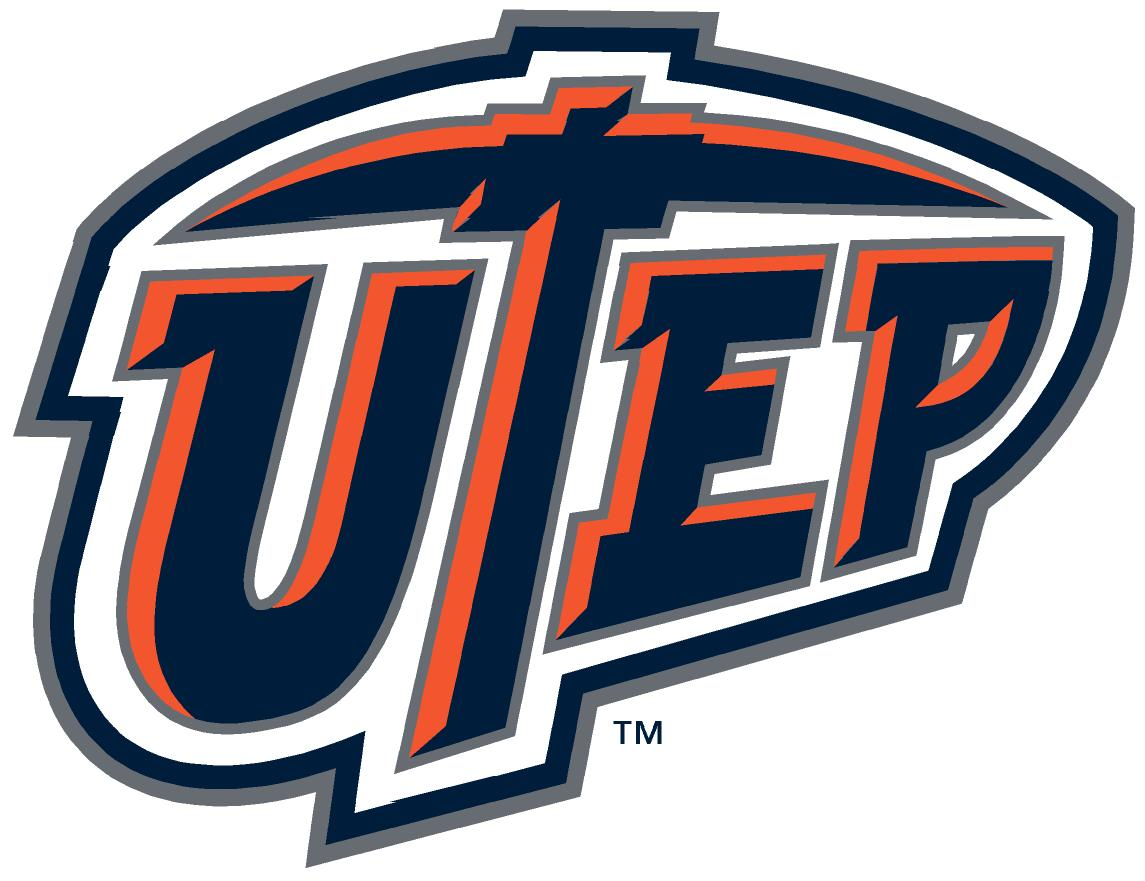 Systems Engineering Project Practicum 
SummaryInsert Individual / team PICTURE HERE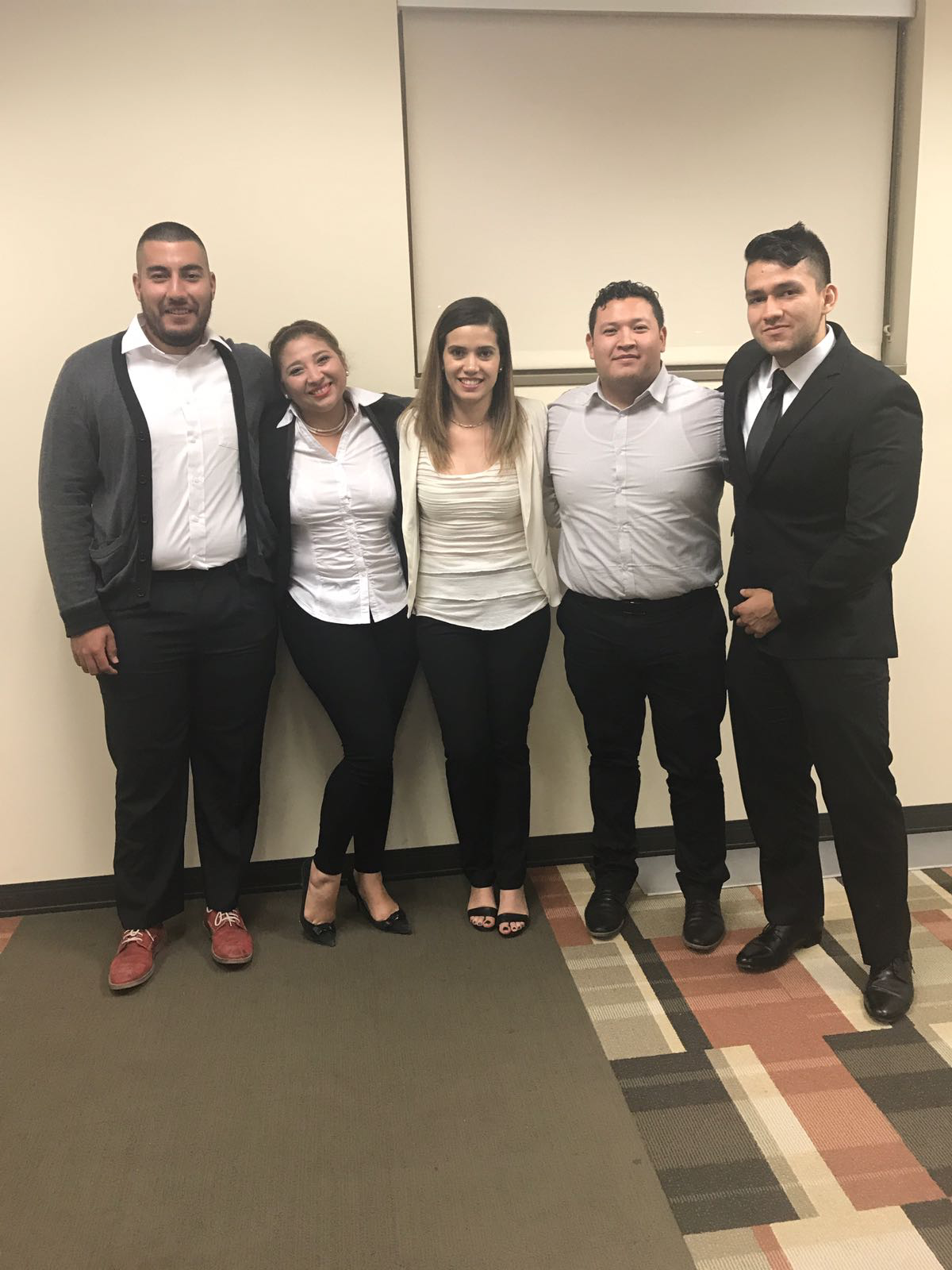 Lorenzo Luevano, Heidy Seo, Priscila Gomez, Luis Oliva & Antonio ZuñigaINTRODUCTIONThe System Engineering Project Practicum provides the opportunity to apply System Engineering concepts in developing a real system and create documents that formally describe the system. Students review documents and validate them with clients and customers through formal presentations. Teams are self-managed and assign roles to control planning, quality, requirements, design, and implementation.System OverviewThe purpose of this project is to provide NUBA a structured requirements process along with a well defined review process. Currently NUBA lacks of these two processes and they rely in informal activities that produce issues and defects. Usually these defects are found on the final phases of the lifecycle and by then they are extremely expensive to correct. The NUBASE project addresses these issues by providing a well tailored process to gather the requirements for a new system or module. To ensure that these requirements meet all customer expectations and defect as detected as early as possible a review process is produced as well. System DescriptionThe NUBASE project establishes a process to derive and decompose the business requirements into system and top level requirements. These process is accompanied by the review process that places checkpoints to the requirements process in order to guide it to succes.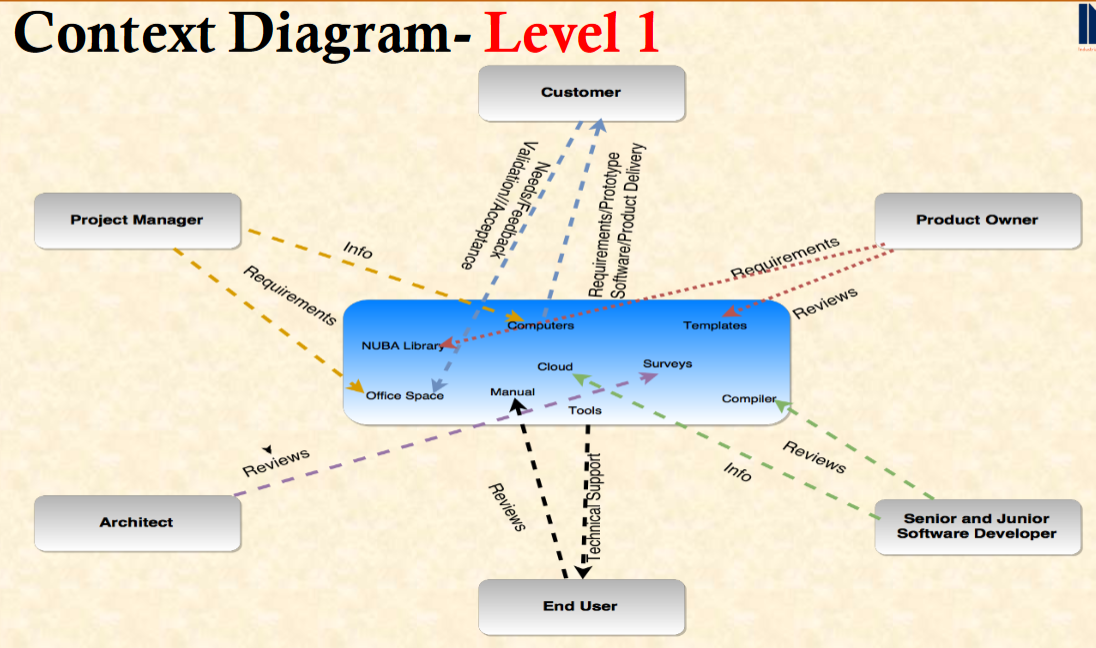 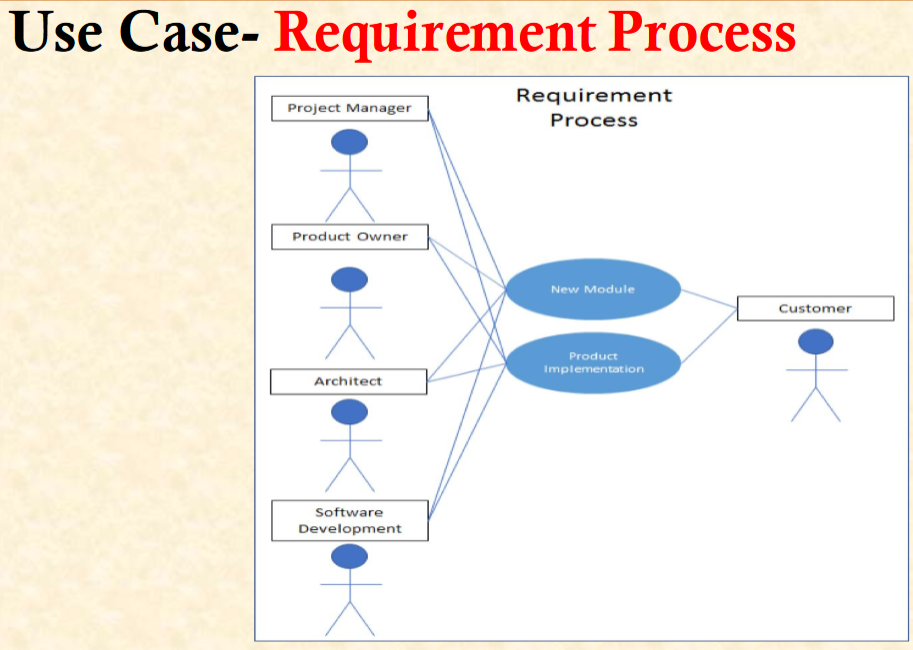 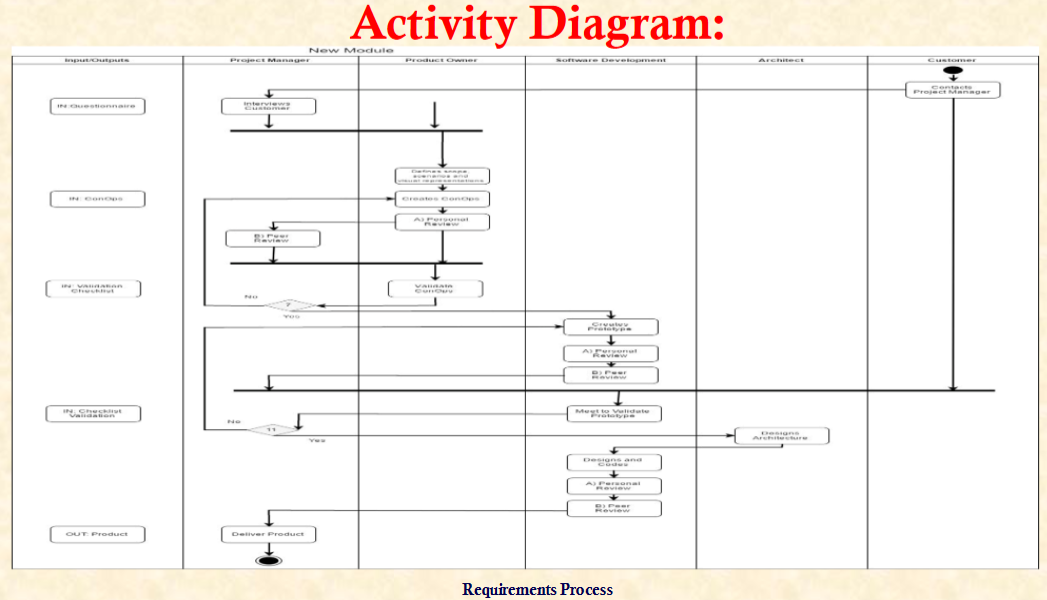 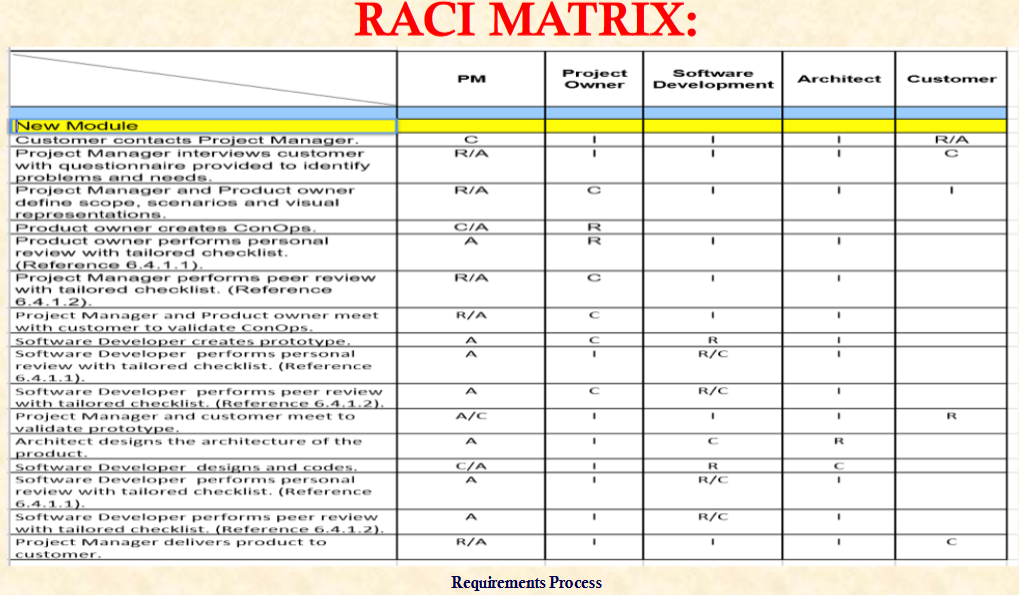 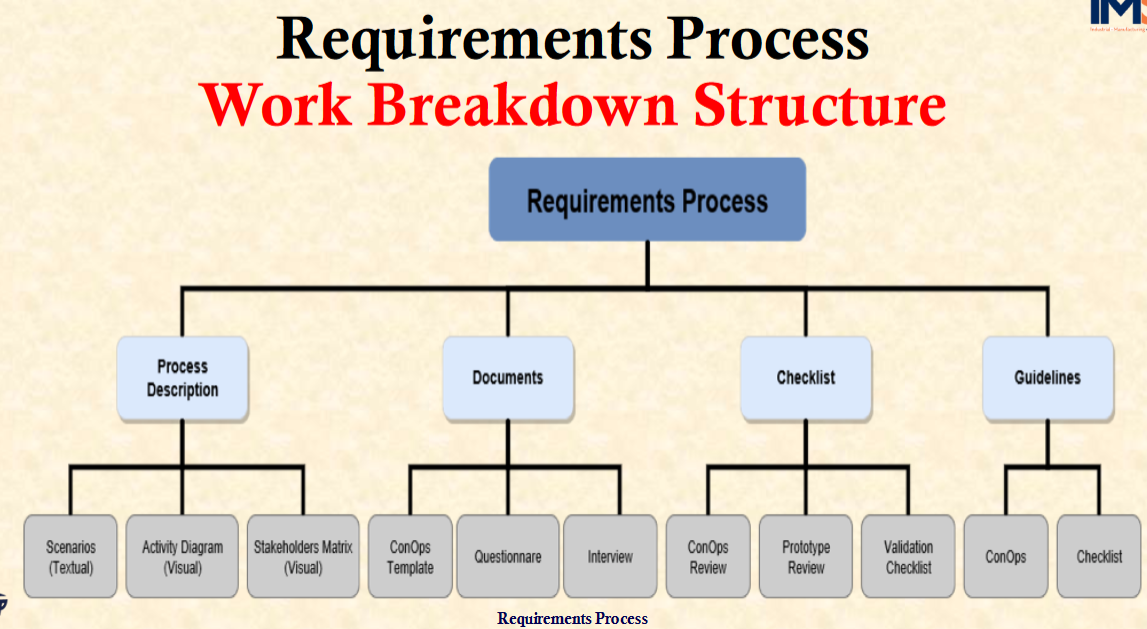 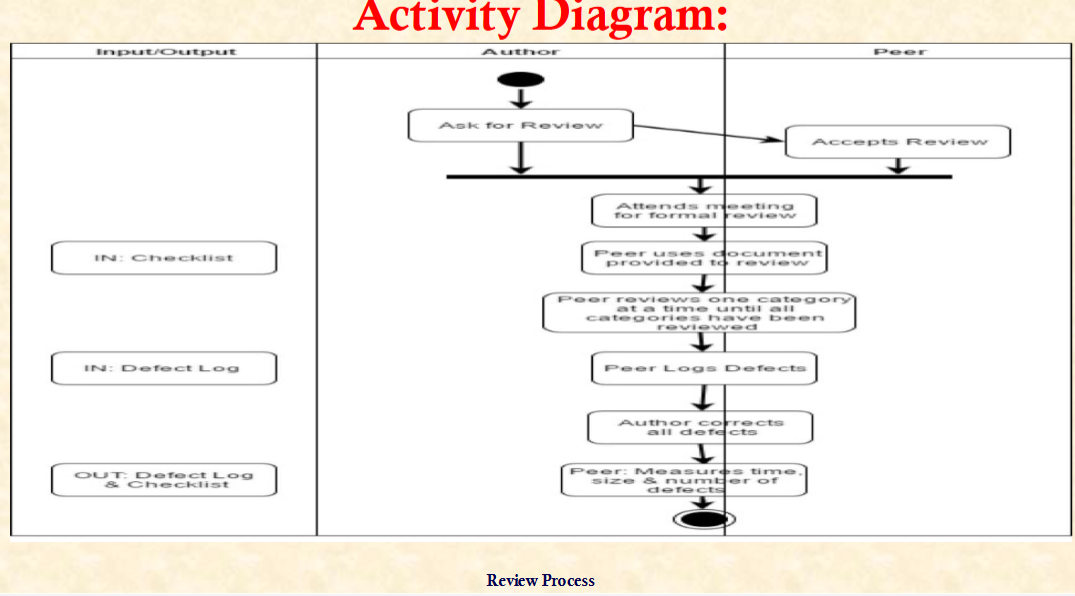 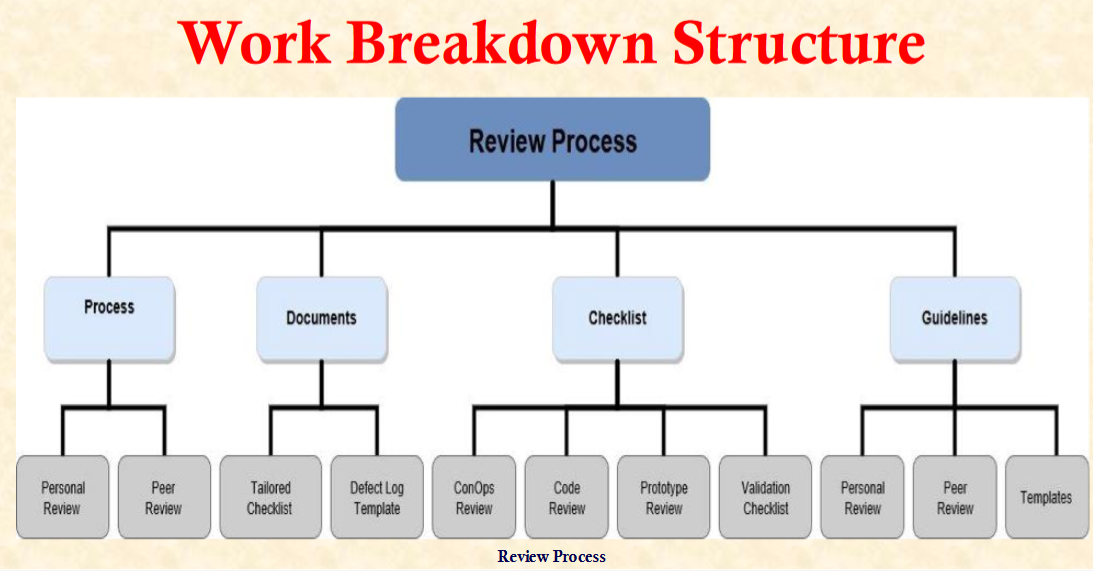 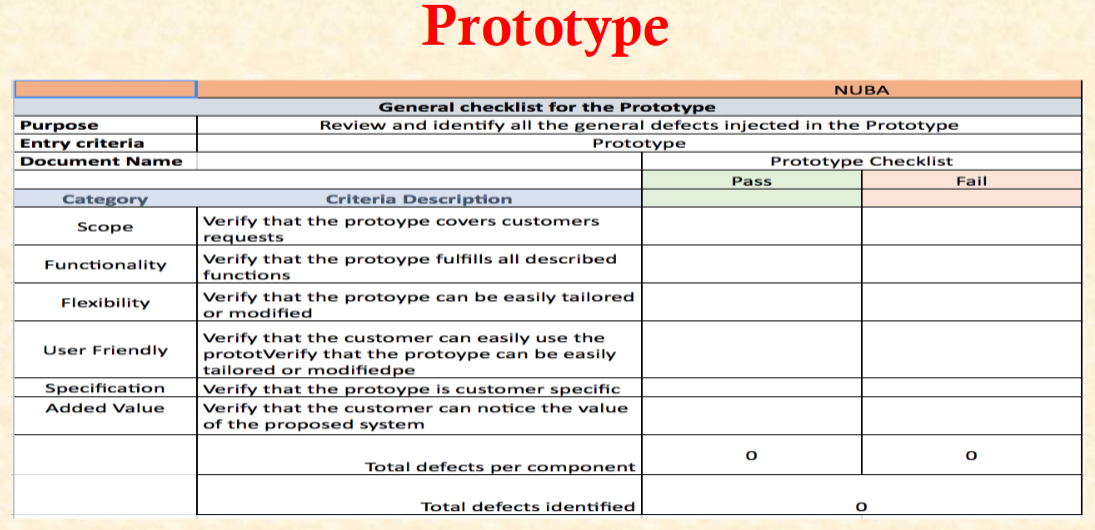 List of ActorsProject ManagerProduct OwnerArchitectSoftware Development TeamPeerAuthor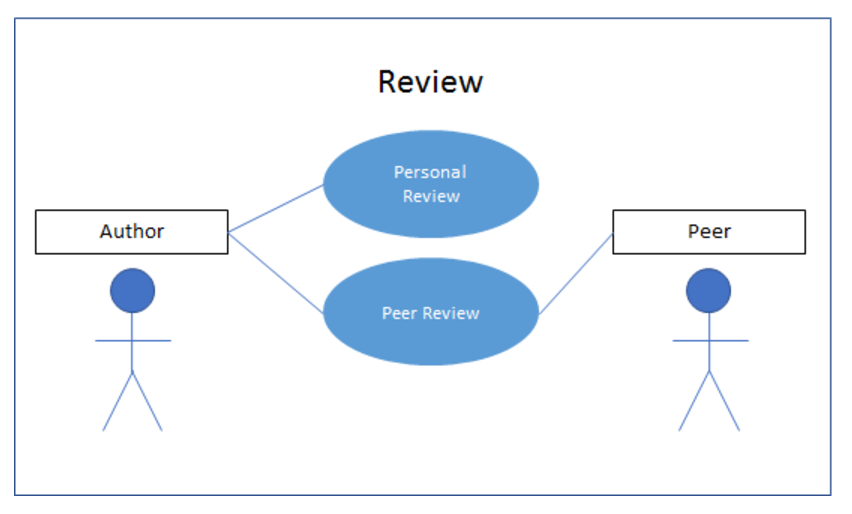 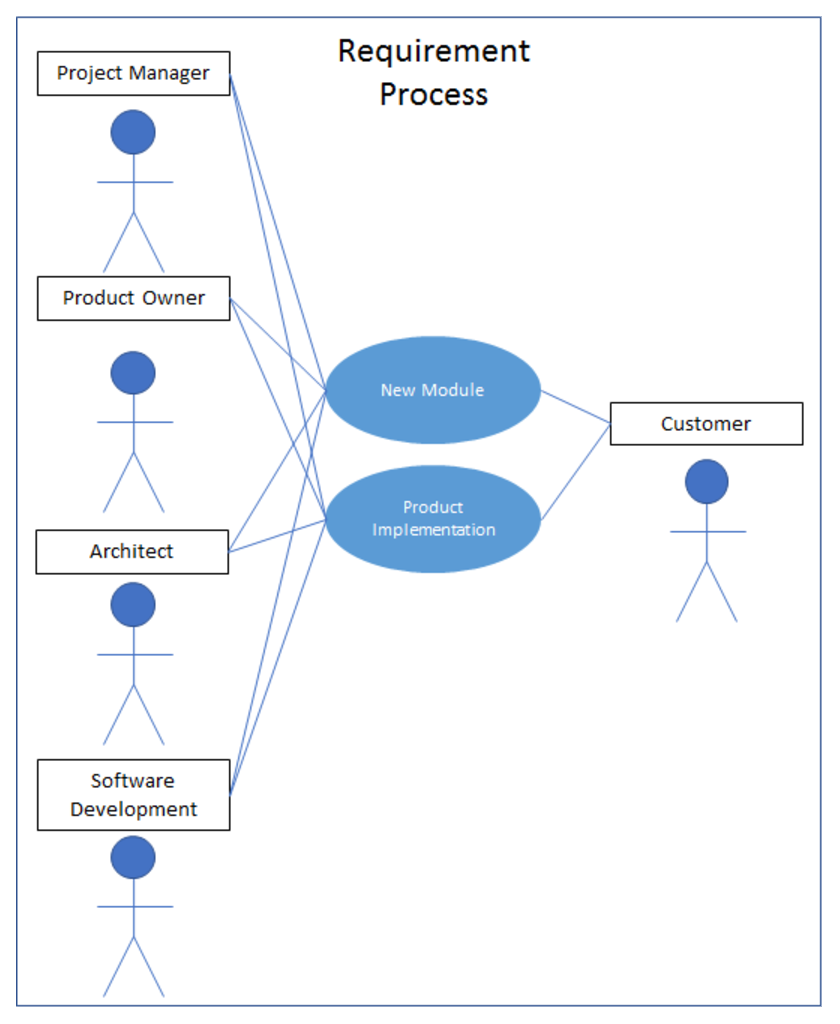 Activity DiagramsPROJECT OUTCOMESWith the employment of these processes NUBA will be able to successfully derive system requirements that meet all stakeholder needs and defects will be immediately found reducing the fixing cost.The quality of the system will greatly increase since a high percentage of the defect will be detected.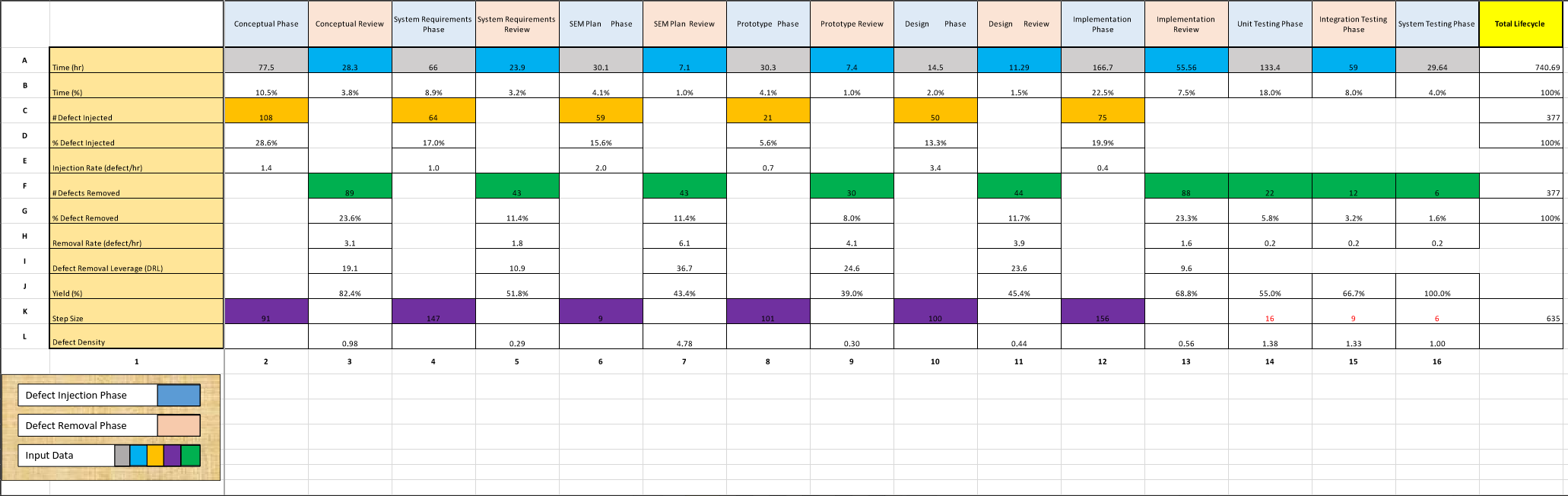 In order to develop these processes our team had to rely on internal communication and teamwork to come up with the best possible solution for NUBA. MASTERS OF SCIENCE IN SYSTEM ENGINEERING PROGRAM ASSESSMENTRequirements SpecificationValidation & Verification TechniquesPersonal & Peer ReviewsProcess ManagementProject ManagementAgile MethodologiesINCOSE RegulationsCMMI RegulationsWhile completing our systems engineering degree we meet with several companies that were looking to hire systems engineering students. Companies like Lockheed Martin, Freeport McMoran and General Motors. These interactions proved to be fruitful and two people from our team were given a job offer from Lockheed Martin. Heidy Seo received a job offer from Lockheed Martin in Sunnyvale California. Luis Oliva received a job offer from Lockheed Martin as well but on the Littleton Colorado Facilities. 